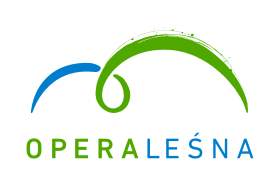 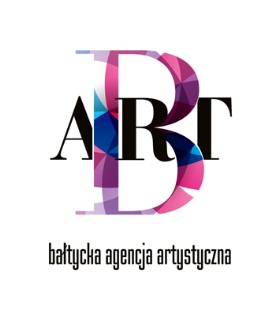 Sopot, dnia 11 kwietnia  2017 r. INFORMACJA Z OTWARCIA OFERTKomisja powołana decyzja Kierownika Zamawiającego w składzie:Przewodnicząca: Beata MajkaCzłonek: Katarzyna Sadecka-MatejkoSekretarz komisji: Beata Ciołekdokonała w dniu 11 kwietnia 2017 r. o godzinie 11:00 w siedzibie Zamawiającego, Bałtyckiej Agencji Artystycznej BART przy ul. Kościuszki 61 w Sopocie, komisyjnego otwarcia ofert złożonych w procedurze o udzielenie zamówienia, prowadzonej na podstawie art. 138 ustawy Prawo zamówień publicznych (t. j. Dz. U. z 2015 r. poz. 2164) pn. „USŁUGI OCHRONY”.Bezpośrednio przed otwarciem ofert Komisja podała kwotę jaką Zamawiający przeznaczył na sfinansowanie zamówienia: w zakresie CZĘŚCI 1, jest to kwota: 429.100,00 zł.;w zakresie CZĘŚCI 2, jest to kwota: 309.100,00 zł.Stan zabezpieczenia złożonych ofert.W niniejszym postępowaniu do godziny 10:30 złożono trzy oferty.Lp.Nazwa i adres WYKONAWCYCENA (brutto)CENA (brutto)Doświadczenie:Liczba ochranianych imprez masowych w ilości widzów nie mniej niż4 tyś./20 tyś.Lp.Nazwa i adres WYKONAWCYCzęść 1Część 2Część 11Konsorcjum:1. ISP Security Partner Sp. z o.o. Sp. k.ul. Ślężna 118, 53-111 Wrocław2. IPSP Security Partner Sp. z o.o. Sp. k.ul. Ślężna 118, 53-111 Wrocław3. Impel Security Polska Sp. z o.o.ul. Ślężna 118, 53-111 Wrocław4. Impel Provider Security Partner Sp. z o.o. Sp. k.ul. Ślężna 118, 53-111 Wrocław5. Impel Monitoring Sp. z o.o.ul. Ślężna 118, 53-111 Wrocław6. ITM Poland SAul. Kostrzyńska 3, 65-127 Zielona Góra-335.297,40-1.FIRMA OCHRONY, SZKOLENIA, ASEKURACJI FOSA Sp. z o.o.Ul. Katowicka 115C, 41-500 Chorzów371.491,47388.188,0011/5Konsorcjum:1. Grupa DSF Sp. z o.o.Ul. Powstańców 4A lok. 67 05-091 Ząbki – Lider2. Grupa DSF Security Sp. z o.o.Ul. Krynoliny 1303-699 Warszawa3. KBG Sp. z o.o.Ul. Żyzna 403-613 Warszawa428.213,80309.222,0020/6